Savigny-sur-OrgeMenus du 28/03/2022 au 01/04/2022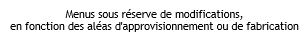 Savigny-sur-OrgeMenus du 04/04/2022 au 08/04/2022Savigny-sur-OrgeMenus du 11/04/2022 au 15/04/2022Savigny-sur-OrgeMenus du 18/04/2022 au 22/04/2022LUNDI  MARDI MERCREDI JEUDI VENDREDI 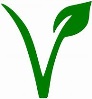 DéjeunerDéjeunerDéjeunerDéjeunerDéjeunerFriand à la viande Salade iceberg vinaigrette Taboulé fraisCarottes râpées vinaigretteCrêpes aux champignonsCéleri rémoulade Salade de maïs BIOChou blanc aux raisinsÉmincé de bœuf au paprikaSauce carbonaraSaucisse de Toulouse grilléeSauté de porc aux olivesFilet de dorade sauce bonne femmeGrenadier bleu sauce tomate Filet de poisson meunièreOmelette nature BIORiz IGP pilaf aux petits légumesPennes BIOLentilles BIO de l'Essonne Boulgour BIOCourgettes sautéesBeignets de choux fleurs Poêlée RatatouillePetits suisses BIO aux fruitsAbondance AOP Camembert BIO Fromage blanc sucréYaourt fruit brassé BIOCantal AOPBrie Yaourt citron BIOPomme Golden IGP / HVECompote Ile de France HVEBanane BIOFlan pâtissierKiwiCompote de fruits BIOOrangeFlan cocoPetit pain Label RougePetit pain Label RougePetit pain Label RougePetit pain Label RougeLES LOGOSLabels comptabilisés dans la loi EGalim (loi des Etats Généraux de l’Alimentation du 30/10/2018) LES LOGOSLabels comptabilisés dans la loi EGalim (loi des Etats Généraux de l’Alimentation du 30/10/2018) LES LOGOSLabels comptabilisés dans la loi EGalim (loi des Etats Généraux de l’Alimentation du 30/10/2018) 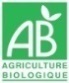 ABProduit issu de l’Agriculture Biologique ou en conversion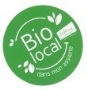 AB localProduit local issu de l’Agriculture Biologique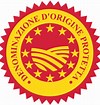 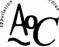 AOPAOCProduit dont toutes les étapes de fabrication sont réalisées dans une même zone géographique (AOP : certification Européenne)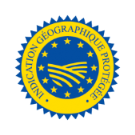 IGPProduit dont au moins une étape de fabrication est réalisée dans une zone géographique définie.Certification -niveau 2-niveau 3 (HVE)Aliment provenant d'une exploitation engagée dans une certification environnementale (niveau 2 ou 3)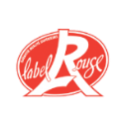 Label RougeProduit de qualité supérieur par rapport au produit similaire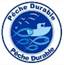 Ecolabel pêche durableProduit issu de la pêche durable et répondant à de nombreuses exigences environnementales, économiques et sociales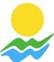 Région Ultra PériphériqueProduits issus de la région ultra périphérique-RUP- (DOM TOM)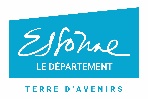 91Aliment cultivé et produit en EssonneSans viande, sans poissonProduit pouvant convenir à une alimentation végétarienne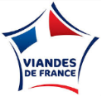 Viande de FranceViande issue d’animaux nés, élevés, abattus, découpés et transformés en FranceLUNDI  MARDI MERCREDI JEUDI VENDREDI DéjeunerDéjeunerDéjeunerDéjeunerDéjeunerMacédoine vinaigretteCarottes râpées vinaigretteSalade verte aux croûtonsPâté de campagne cornichonsBetteraves vinaigrette Radis beurreConcombre à la mentheŒuf dur mayonnaiseChili con carneCôte de porc au jusHaut de cuisse de poulet Label Rouge rôtieEmincé de veau sauce provençaleChili sin carneHocki sauce tomateFilet de poisson blanc façon crumbleDorade sauce basquaiseRiz BIOFusillis BIOPommes noisetteBlé BIO aux petits légumes Haricots plats Carottes HVE braiséesTomate rôtieEdam BIO Fromage blanc nature BIOOrtolan BIOFromage fonduGruyère IGPYaourt Malo BIO citron Saint morêt BIOFromage frais ail et fines herbesOrangeFlan caramel type flambyCompote pomme ananasBanane BIOKiwiCrème dessert vanille Compote HVE Ile de France et son biscuit BIOPoire ComicePetit pain Label RougePetit pain Label RougePetit pain Label RougePetit pain Label RougeLES LOGOSLabels comptabilisés dans la loi EGalim (loi des Etats Généraux de l’Alimentation du 30/10/2018) LES LOGOSLabels comptabilisés dans la loi EGalim (loi des Etats Généraux de l’Alimentation du 30/10/2018) LES LOGOSLabels comptabilisés dans la loi EGalim (loi des Etats Généraux de l’Alimentation du 30/10/2018) ABProduit issu de l’Agriculture Biologique ou en conversionAB localProduit local issu de l’Agriculture BiologiqueAOPAOCProduit dont toutes les étapes de fabrication sont réalisées dans une même zone géographique (AOP : certification Européenne)IGPProduit dont au moins une étape de fabrication est réalisée dans une zone géographique définie.Certification -niveau 2-niveau 3 (HVE)Aliment provenant d'une exploitation engagée dans une certification environnementale (niveau 2 ou 3)Label RougeProduit de qualité supérieur par rapport au produit similaireEcolabel pêche durableProduit issu de la pêche durable et répondant à de nombreuses exigences environnementales, économiques et socialesRégion Ultra PériphériqueProduits issus de la région ultra périphérique-RUP- (DOM TOM)91Aliment cultivé et produit en EssonneSans viande, sans poissonProduit pouvant convenir à une alimentation végétarienneViande de FranceViande issue d’animaux nés, élevés, abattus, découpés et transformés en FranceLUNDI  MARDI MERCREDI JEUDI VENDREDI DéjeunerDéjeunerDéjeunerDéjeunerDéjeunerPamplemousse BIOMédaillon de surimi mayonnaiseSalade batavia vinaigretteJambon blanc cornichonConcombre vinaigrette Pâté de foie cornichonsCarottes râpées vinaigretteFilet de sardine au citronSauté de porc sauce moutardePilons de poulet sauce barbecueEmincé de bœuf Label Rouge aux poivronsPilon de poulet et merguezHoki sauce curry Colin à la provençaleOmelette aux herbes Filet de poisson meunièreRiz IGP pilaf aux petits légumesCoquillettes BIOPurée de pommes de terre et potironSemoule BIO à l'huile d'oliveBrocolis persillés Légumes couscous Comté AOP Brie BIO Cantal AOPYaourt aromatiséTomme noire des Pyrénées IGP Camembert Emmental BIOYaourt nature sucréCrème dessert pistacheBanane BIOEclair au chocolat OrangeCrème dessert chocolat BIOAnanas frais BIOEclair au café Pomme Golden IGP / HVEPetit pain Label RougePetit pain Label RougePetit pain Label RougePetit pain Label RougeLES LOGOSLabels comptabilisés dans la loi EGalim (loi des Etats Généraux de l’Alimentation du 30/10/2018) LES LOGOSLabels comptabilisés dans la loi EGalim (loi des Etats Généraux de l’Alimentation du 30/10/2018) LES LOGOSLabels comptabilisés dans la loi EGalim (loi des Etats Généraux de l’Alimentation du 30/10/2018) ABProduit issu de l’Agriculture Biologique ou en conversionAB localProduit local issu de l’Agriculture BiologiqueAOPAOCProduit dont toutes les étapes de fabrication sont réalisées dans une même zone géographique (AOP : certification Européenne)IGPProduit dont au moins une étape de fabrication est réalisée dans une zone géographique définie.Certification -niveau 2-niveau 3 (HVE)Aliment provenant d'une exploitation engagée dans une certification environnementale (niveau 2 ou 3)Label RougeProduit de qualité supérieur par rapport au produit similaireEcolabel pêche durableProduit issu de la pêche durable et répondant à de nombreuses exigences environnementales, économiques et socialesRégion Ultra PériphériqueProduits issus de la région ultra périphérique-RUP- (DOM TOM)91Aliment cultivé et produit en EssonneSans viande, sans poissonProduit pouvant convenir à une alimentation végétarienneViande de FranceViande issue d’animaux nés, élevés, abattus, découpés et transformés en FranceLUNDI  MARDI MERCREDI JEUDI VENDREDI FériéDéjeunerDéjeunerMenu à thème du chefDéjeunerBetteraves et maïs BIOChou blanc aux raisinsMacédoine vinaigretteCéleri rémoulade Emincé de veau sauce provençaleMenu à thème à renseignerHaut de cuisse de poulet Label Rouge rôtieTomate farcie végétarienne Veillez à éviter les redondancesFilet de hoki sauce tomateRiz BIO aux petits légumesPennes BIOHaricots verts HVE persillésLait à boire BIOSaint Marcellin IGP Yaourt BIO à la vanille bourbonFromage frais natureOrangeFlan caramel type flambyClémentines IGPSemoule au lait Petit pain Label RougePetit pain Label RougeLES LOGOSLabels comptabilisés dans la loi EGalim (loi des Etats Généraux de l’Alimentation du 30/10/2018) LES LOGOSLabels comptabilisés dans la loi EGalim (loi des Etats Généraux de l’Alimentation du 30/10/2018) LES LOGOSLabels comptabilisés dans la loi EGalim (loi des Etats Généraux de l’Alimentation du 30/10/2018) ABProduit issu de l’Agriculture Biologique ou en conversionAB localProduit local issu de l’Agriculture BiologiqueAOPAOCProduit dont toutes les étapes de fabrication sont réalisées dans une même zone géographique (AOP : certification Européenne)IGPProduit dont au moins une étape de fabrication est réalisée dans une zone géographique définie.Certification -niveau 2-niveau 3 (HVE)Aliment provenant d'une exploitation engagée dans une certification environnementale (niveau 2 ou 3)Label RougeProduit de qualité supérieur par rapport au produit similaireEcolabel pêche durableProduit issu de la pêche durable et répondant à de nombreuses exigences environnementales, économiques et socialesRégion Ultra PériphériqueProduits issus de la région ultra périphérique-RUP- (DOM TOM)91Aliment cultivé et produit en EssonneSans viande, sans poissonProduit pouvant convenir à une alimentation végétarienneViande de FranceViande issue d’animaux nés, élevés, abattus, découpés et transformés en France